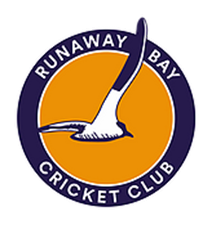 RUNAWAY BAY CRICKET CLUB ANNUAL GENERAL MEETINGCOMMITTEE MEMBER NOMINATIONElection of RBCC CommitteeManagement Committee  	President, Vice President, Secretary, TreasurerCommittee 			Senior Co-ordinator, Junior Co-ordinator, Club CaptainChairman of Selectors 		by Committee appointmentI, __________________________________, being a member of Runaway Bay Cricket Club, hereby wish to, nominate _______________________________ for the position/role of ____________________________At the RBCC AGM to be held on the ______ day of ________ in the year 20___Nomination forms available by contacting the Secretary E:  secretary@runawaybaycricketclub.com.auAll nominations to be received in writing to the Secretary by 5pm, 9 August 2022Proposed by   _______________________________	Signature      _______________________________Seconded by  _____ __________________________	Seconder’s signature ________________________ 